  Objednávkový formulár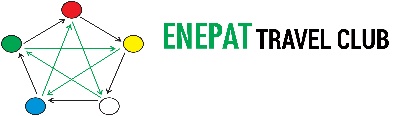 Číslo zájazdu / názov:Termín:Cena:Cestujúci/Objednávateľ:Spolucestujúci:Svojim podpisom vyhlasujem, že som sa oboznámil s obsahom a charakterom zájazdu. Potvrdzujem svoju účasť na zájazde. Som oboznámený s VOP ENEPAT TRAVEL CLUB uvedených na stranke: www.enepat.sk  a súhlasím so spracovaním všetkých svojich osobných údajov v súlade so zákonom č.18/2018 Z.z. tak ako je to uvedené na stránke CK ENEPAT TRAVEL CLUB.Miesto:Dátum:Meno a priezvisko:Podpis:..............................................meno a priezviskoadresa trvalého pobytudátum nar.OP/pastelefónemailmeno a priezviskoadresa trvalého pobytudátum nar.OP/pastelefónemail